Gentili genitori, questa settimana vi riproponiamo di far lavorare i bambini sulla seconda favola di Leonardo Da Vinci che vi avevamo già inviato.Nei documenti di oggi troverete anche la versione letta dalla maestra Elena a nome di tutte le altre insegnanti. Fatela ascoltare alcune volte e…potreste anche organizzare con i bambini, anche in compagnia di fratelli e/o sorelle, delle semplici azioni mimate della favola che i bambini potrebbero fare seguendo come base lo sviluppo del racconto letto dalla maestra. Le attività che vi proponiamo (rispondere alle domande, disegnare la storia e riordinare in sequenza le vignette) rientrano nel progetto linguistico di questo anno scolastico che avremmo voluto proporre in questo periodo, ma ahimè, non è stato possibile. A ciascun bambino e bambina dei gialli, degli azzurri e dei bianchi giunga il più caro abbraccio da parte delle insegnanti e a voi genitori…buon lavoro!!!!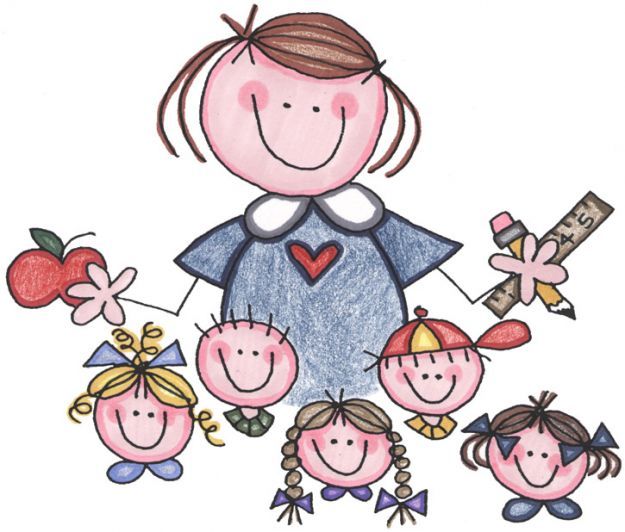 COMPRENSIONE DEL TESTO.Chi sono i protagonisti della favola?           _________________________________________________________________________________________________________Dove si svolge la favola?__________________________________________________________________________________________________________Cosa chiede di fare il cedro e perché?__________________________________________________________________________________________________________              ____________________________________________________________________________________________________________________________              ____________________________________________________________________________________________________________________________Come si conclude la favola?__________________________________________________________________________________________________________________________________________________________________________________________________________________________________________              MORALE DELLA FAVOLA____________________________________________________________________________________________________________________________________________________________________________________________________________________________________________FAVOLA “IL CEDRO E LE ALTRE PIANTE”RIORDINA IN SEQUENZE LA FAVOLA RAPPRESENTATA IN QUATTRO VIGNETTERITAGLIA LE QUATTRO VIGNETTE DELLA FAVOLA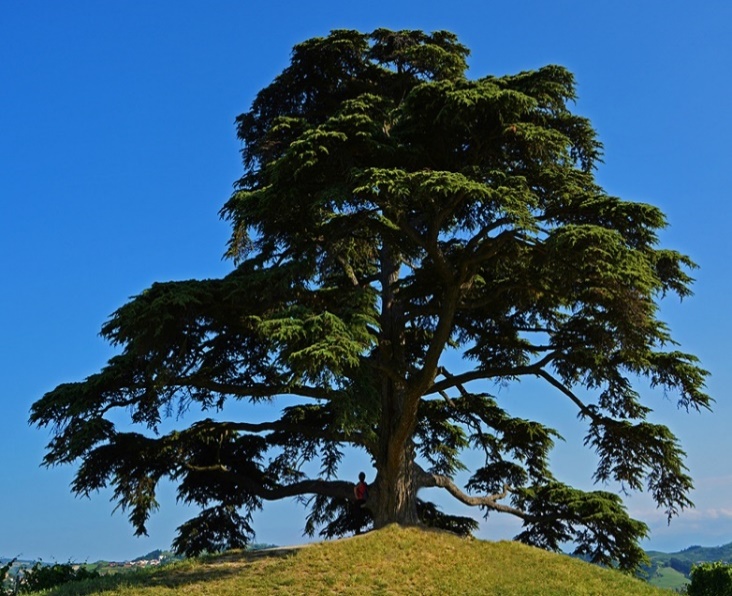 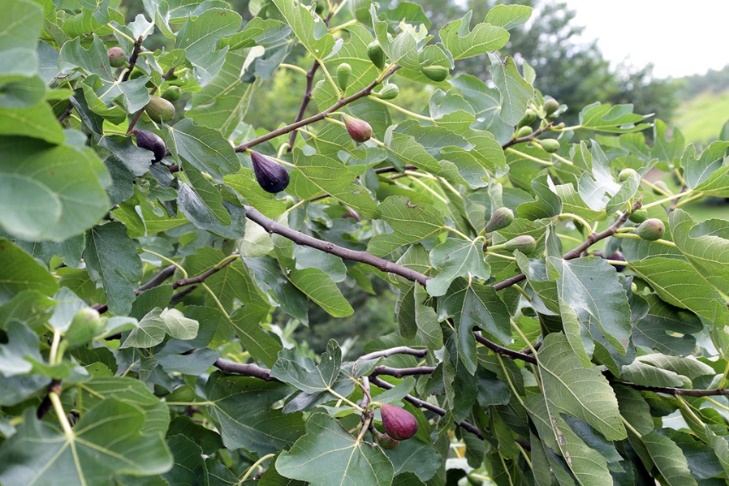 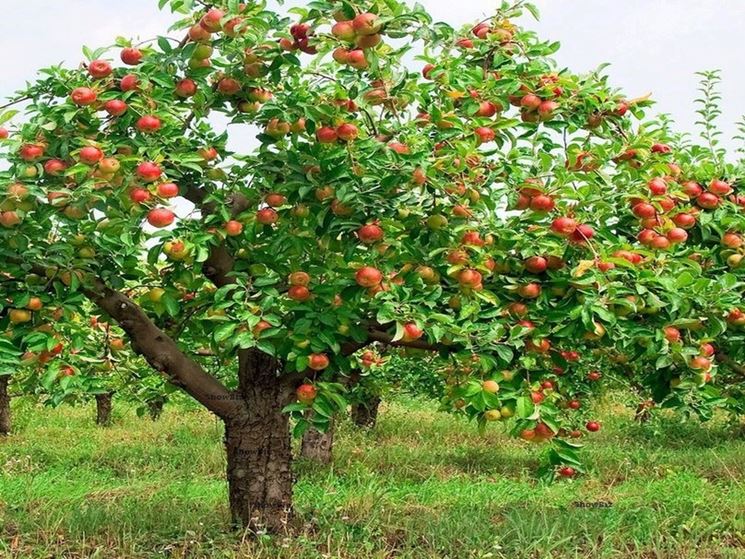 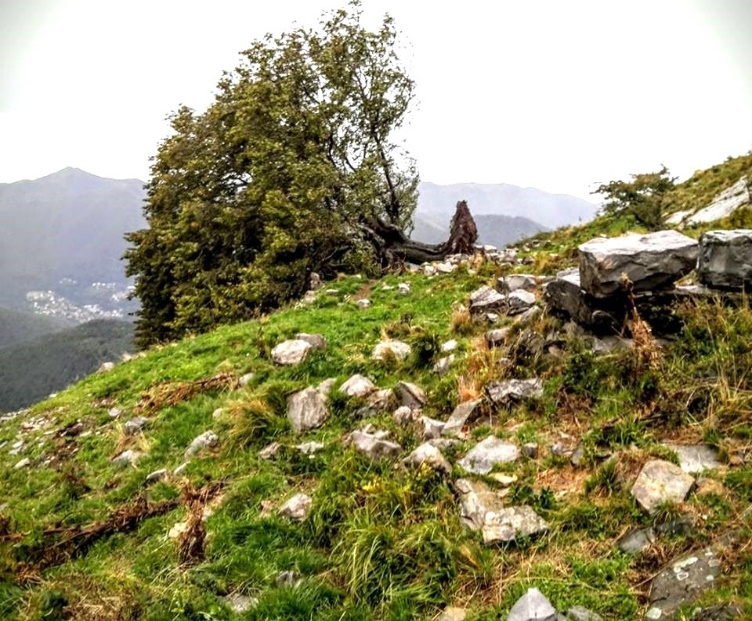 